Aanwezig:  juf Denise, 4de lj.: Jasmijn, Vik, Xander, Felix, 5de lj.: Xandro, Mattis, Pauline, Jinte, 6de lj.: Floor, Hanne, Dora, Maya, juf AnjaVerontschuldigd:	AGENDAPUNTEN:Mail van Stefan Oorts i.v.m. het verkiezingsdebat:
Op 14 oktober beslissen we samen over de toekomst van Ranst - toch zeker voor de volgende zes jaar.
Democratie is de fundering van onze maatschappij, en de school speelt hier een belangrijke rol in.
Daarom organiseert de jeugddienst in samenwerking met vier jongeren op
28 september 'het' verkiezingsdebat.
Bij dit debat willen we de scholen in groot Ranst graag betrekken.
Wat vinden uw leerlingen belangrijk? We denken hier vooral aan de leerlingen van het 5de en 6de leerjaar.Wij hadden met de leerlingenraad een gesprek over: 
- Wat vinden jullie belangrijk in de gemeente?
- Wat zouden jullie graag willen in de gemeente Ranst?
- Waar maken jullie je eventueel zorgen over?
Het werd een boeiend gesprek met leerlingen van het 4de, 5de en 6de leerjaar. 
Volgende ideeën en bemerkingen kwamen uit de bus:Wat met grote vrachtwagens en tractors die door de straten van het dorp rijden?  Jonge, lagere school kinderen rijden vaak al eens alleen in het dorp, maar dit zorgt voor gevaarlijke situaties die kinderen bang maken.  Moeten deze grote, zware voertuigen echt door het dorp? Kunnen zij de grote baan niet gebruiken?Er staan soms verkeersborden ‘plaatselijk verkeer’, maar wordt hier dan wel rekening mee gehouden?Fietspaden en voetpaden moeten hersteld worden, putten, losse stenen, …
Fietspaden in een duidelijkere, opvallende kleur!  Ook de fietsstroken moeten opvallender!Aan het kruispunt Gasthuisstraat – Doggenhoutstraat is het zeer gevaarlijk om als fietser over te steken naar de Profeetstraat.  Een hondenweide: mensen uit het dorp nemen de auto naar een hondenweide in een naburig dorp om daar de hond eens los te kunnen laten lopen.  Waarom geen hondenweide in Ranst?  Andere mensen laten hun hond uit op het plein aan de kerk.  Hier spelen ook kinderen, dus dit is niet de bedoeling.  Zeker niet als ze het dan niet opruimen!Meer toezicht op juist parkeren en te snel rijden.Fietsstraten.Een autoloze dag.Op gevaarlijke plaatsen, in bochten, meer spiegels.Een zwembad in de gemeente Ranst. Eénrichtingsverkeer aan de scholen of een schoolstraat, naar het voorbeeld van Wijnegem, zie krantenartikel van dinsdag 5 juni.
Dit zou niet alleen goed zijn voor de veiligheid van de kinderen, maar zou ook beter zijn voor de luchtkwaliteit aan scholen.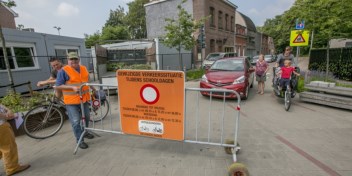 Autovrije schoolstraat verandert gedrag ouders: “Onze tweede auto is weg, met de bus lukt het beter”WIJNEGEM - Minister voor Onderwijs Hilde Crevits (CD&V) wil tegen oktober meer schoolstraten. Zo’n straat wordt twee keer per dag tijdelijk autovrij. De Schoolstraat in Wijnegem was in 2014 de eerste schoolstraat in onze provincie. Vandaag is de balans positief.Meer vuilbakken voor minder afval op straat.Verschillende mensen van de gemeente deden mee aan het project van Curieuzeneuze i.v.m. de luchtkwaliteit.  We zagen meerdere borden aan de huizen hangen.
Wat gaat de gemeente doen met de resultaten?  Welke maatregelen gaat de gemeente nemen als de luchtkwaliteit niet goed is in Ranst?Waarom duurt het altijd heel lang voor er een beslissing wordt genomen in de gemeente en voor deze wordt uitgevoerd?  
Bijvoorbeeld: de schoolstraten.  Dit lijkt ons een zeer positief initiatief, ondersteund door de minister van onderwijs.  Waarom eens niet proberen of dit hier bij ons ook lukt?  Moeten er eerst heel wat vergaderingen zijn voor er actie wordt ondernomen?  Misschien kan het nu het in de actualiteit komt eens uitgeprobeerd worden, een soort proefperiode.  Nadien evalueren en bijsturen kan altijd nog.Datum: Juni 2018Verslag vergadering“LEERLINGENRAAD”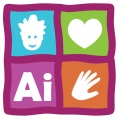 